D.I.Y. SINGER/SONGWRITER MYKEY UNVEILS NEW TRACK “SWEET TOOTH” 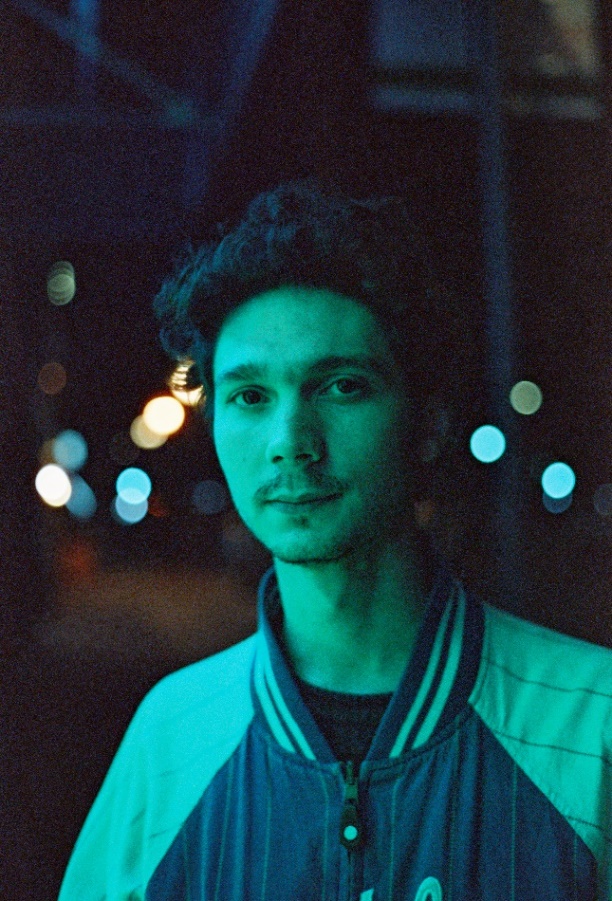 February 5, 2021 (Los Angeles, CA) – Buzzing singer, songwriter, multi-instrumentalist, producer, and all-around nice guy MyKey returns with breezy new track “Sweet Tooth” today on Warner Records. Listen HERE and watch the quirky video HERE. “Sweet Tooth” is the latest from the indie pop auteur – who now has more than 25 million streams to date – following a string of releases in 2020, including “Hand Me Down,” Cavetown collaboration “Was It Something I Said” and his Warner debut “Please Don’t Go.” “Sweet Tooth” is the first of many releases to come from MyKey in 2021 – stay tuned for more announcements coming soon.MyKey resembles that friend whose idiosyncrasies and quirks teach us something about ourselves. He eats cereal with chopsticks. It’s not out of character for him to wake up at three in the morning and order a Lego set. He also presides over a handcrafted musical world entirely of his own design, singing, playing every instrument, producing, engineering, and making his own videos, including stop-motion animation. Growing up in Maryland, he worked at a recording studio and performed in various local groups. In 2017, he decided to create, record, and release his independent debut Faces, featuring tracks “Monsters in the Dark,” “Untitled Unloved,” and “Maybe I Was the One,” that ultimately propelled him to his signing with Warner Records last year. ###Follow MyKey:INSTAGRAM | FACEBOOK | TWITTER | YOUTUBE | TIKTOKFor further information, contact:Ceri Roberts,Ceri.Roberts@warnerrecords.com 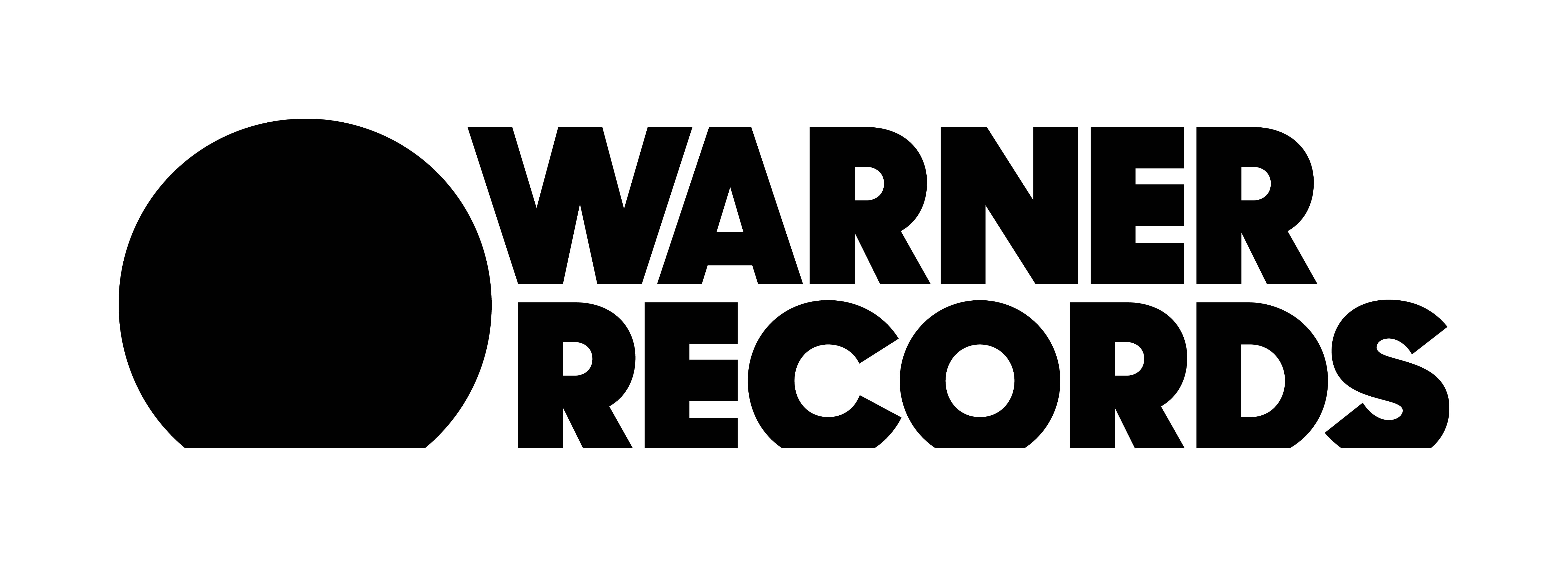 